ContentsForeword	41	Scope	52	References	53	Definitions of terms, symbols and abbreviations	53.1	Terms	53.2	Abbreviations	54	Layer 2 measurements	54.1	General	54.2	NR measurements performed by the gNB	64.2.1	Measurements valid for all gNB deployment scenarios	64.2.1.1	Received Random Access Preambles	64.2.1.1.1	Received Random Access Preambles per cell	64.2.1.1.1a	Received 4-step Random Access Preambles per cell	64.2.1.1.1b	Received 2-step Random Access Preambles per cell	64.2.1.1.2	Received Random Access Preambles per SSB	74.2.1.1.2a	Received 4-step Random Access Preambles per SSB	74.2.1.1.2b	Received 2-step Random Access Preambles per SSB	74.2.1.2	Packet delay	84.2.1.2.1	General	84.2.1.2.2	Average over-the-air interface packet delay in the UL per DRB per UE	94.2.1.2.3	Average RLC packet delay in the UL per DRB per UE	94.2.1.2.4	Average PDCP re-ordering delay in the UL per DRB per UE	104.2.1.3	Number of active UEs in RRC_CONNECTED	104.2.1.3.1	General	104.2.1.3.2	Mean number of Active UEs in the DL per DRB per cell	104.2.1.3.3	Max number of Active UEs in the DL per DRB per cell	114.2.1.3.4	Mean number of Active UEs in the UL per DRB per cell	124.2.1.3.5	Max number of Active UEs in the UL per DRB per cell	124.2.1.3.6	Mean number of Active UEs per cell	134.2.1.3.7	Max number of Active UEs per cell	144.2.1.3.8	Mean number of Active UEs per DRB per cell	144.2.1.3.9	Max number of Active UEs per DRB per cell	154.2.1.4	Number of stored inactive UE contexts	164.2.1.4.1	General	164.2.1.4.2	Mean number of stored inactive UE contexts	164.2.1.4.3	Max number of stored inactive UE contexts	174.2.1.5	Packet Loss Rate	174.2.1.5.1	Packet Uu Loss Rate in the DL per DRB per UE	174.2.1.6	Other measurements defined in TS 28.552 [2]	184.2.1.7.3	PDSCH PRB Usage based on statistical MIMO layer in the DL per cell	204.2.1.7.4	PUSCH PRB Usage based on statistical MIMO layer in the UL per cell	204.2.1.7.5	Enhanced PDSCH PRB Usage for MIMO in the DL per cell	214.2.1.7.6	Enhanced PUSCH PRB Usage for MIMO in the UL per cell	224.2.1.8	Number of PDCP Packets in Split-DRB Scenario	234.2.1.8.1	Number of PDCP Non-duplicated Packets per cell group per Split-DRB per UE	234.2.1.8.2	Number of PDCP duplicated Packets per Split-DRB per UE	234.3	NR measurements performed by the UE	244.3.1	Packet delay	244.3.1.1	UL PDCP Packet Average Delay per DRB per UE	244.3.1.2	UL PDCP Excess Packet Delay per DRB	254.3.1.2.1	Measurement report mapping for PDCP Excess Packet Delay	26Annex A (informative): Change history	28ForewordThis Technical Specification has been produced by the 3rd Generation Partnership Project (3GPP).The contents of the present document are subject to continuing work within the TSG and may change following formal TSG approval. Should the TSG modify the contents of the present document, it will be re-released by the TSG with an identifying change of release date and an increase in version number as follows:Version x.y.zwhere:x	the first digit:1	presented to TSG for information;2	presented to TSG for approval;3	or greater indicates TSG approved document under change control.y	the second digit is incremented for all changes of substance, i.e. technical enhancements, corrections, updates, etc.z	the third digit is incremented when editorial only changes have been incorporated in the document.1	ScopeThe present document contains the description and definition of the measurements performed by network or the UE that are transferred over the standardised interfaces in order to support NR radio link operations, radio resource management (RRM), network operations and maintenance (OAM), minimization of drive tests (MDT) and self-organising networks (SON).Only the differences relative to TS 28.552 v16.2.0 [2] are specified in this specification.2	ReferencesThe following documents contain provisions which, through reference in this text, constitute provisions of the present document.-	References are either specific (identified by date of publication, edition number, version number, etc.) or non-specific.-	For a specific reference, subsequent revisions do not apply.-	For a non-specific reference, the latest version applies. In the case of a reference to a 3GPP document (including a GSM document), a non-specific reference implicitly refers to the latest version of that document in the same Release as the present document.[1]	3GPP TR 21.905: "Vocabulary for 3GPP Specifications".[2]	3GPP TS 28.552: "5G performance measurements".[3]	3GPP TS 38.331: "Radio Resource Control (RRC) protocol specification".[4]	3GPP TS 23.501: "System Architecture for the 5G System; Stage 2".3	Definitions of terms, symbols and abbreviations3.1	TermsFor the purposes of the present document, the terms given in TR 21.905 [1] and the following apply. A term defined in the present document takes precedence over the definition of the same term, if any, in TR 21.905 [1].3.2	AbbreviationsFor the purposes of the present document, the abbreviations given in TR 21.905 [1] and the following apply. An abbreviation defined in the present document takes precedence over the definition of the same abbreviation, if any, in TR 21.905 [1].4	Layer 2 measurements4.1	GeneralAll the per DRB per cell measurements and per DRB per UE measurements can be aggregated into per QoS level per cell and per PLMN ID per cell by network implementation. All the performance measurements for gNB defined in TS 28.552 [2] 5.1 can be calculated into per PLMN ID level by network implementation. Per QoS level refers to per mapped 5QI for NR SA or per QCI for EN-DC.4.2	NR measurements performed by the gNB4.2.1	Measurements valid for all gNB deployment scenarios4.2.1.1	Received Random Access Preambles4.2.1.1.1	Received Random Access Preambles per cellA use case for this measurement is RACH configuration optimization, where Received Random Access Preambles is signalled across an OAM interface.Protocol Layer: MACTable 4.2.1.1.1-1: Definition for Received Random Access Preambles per cell4.2.1.1.1a	Received 4-step Random Access Preambles per cellA use case for this measurement is RACH configuration optimization, where Received Random Access Preambles is signalled across an OAM interface.Protocol Layer: MACTable 4.2.1.1.1a-1: Definition for Received 4-step Random Access Preambles per cell4.2.1.1.1b	Received 2-step Random Access Preambles per cellA use case for this measurement is RACH configuration optimization, where Received Random Access Preambles is signalled across an OAM interface.Protocol Layer: MACTable 4.2.1.1.1b-1: Definition for Received 2-step Random Access Preambles per cell4.2.1.1.2	Received Random Access Preambles per SSBA use case for this measurement is RACH configuration optimization, where Received Random Access Preambles is signalled across an OAM interface.Protocol Layer: MACTable 4.2.1.1.2-1: Definition for Received Random Access Preambles per SSB4.2.1.1.2a	Received 4-step Random Access Preambles per SSBA use case for this measurement is RACH configuration optimization, where Received Random Access Preambles is signalled across an OAM interface.Protocol Layer: MACTable 4.2.1.1.2a-1: Definition for Received 4-step Random Access Preambles per SSB4.2.1.1.2b	Received 2-step Random Access Preambles per SSBA use case for this measurement is RACH configuration optimization, where Received Random Access Preambles is signalled across an OAM interface.Protocol Layer: MACTable 4.2.1.1.2b-1: Definition for Received 2-step Random Access Preambles per SSB4.2.1.2	Packet delay4.2.1.2.1	GeneralPacket delay includes RAN part of delay and CN part of delay.The RAN part of DL packet delay measurement comprises:-	D1 (DL delay in over-the-air interface), referring to Average delay DL air-interface in TS 28.552 [2] 5.1.1.1.1.-	D2 (DL delay on gNB-DU), referring to Average delay in RLC sublayer of gNB-DU in TS 28.552 [2] 5.1.3.3.3.-	D3 (DL delay on F1-U), referring to Average delay on F1-U in TS 28.552 [2] 5.1.3.3.2.-	D4 (DL delay in CU-UP), referring to Average delay DL in CU-UP in TS 28.552 [2] 5.1.3.3.1.The DL packet delay measurements, i.e. D1 (the DL delay in over-the-air interface ), D2 (the DL delay in gNB-DU), D3 (the DL delay on F1-U) and D4 (the DL delay in CU-UP), should be measured per DRB per UE.NOTE:	The delay measurements D1, D2 and D4 are also applicable for EUTRA in case of EN-DC related DL delay measurements on the MN side.The RAN part (including UE) of UL packet delay measurement comprises:-	D1 (UL PDCP packet average delay, as defined in clause 4.3.1.1).-	D2.1 (average over-the-air interface packet delay, as defined in 4.2.1.2.2).-	D2.2 (average RLC packet delay, as defined in 4.2.1.2.3).-	D2.3 (average delay UL on F1-U, it is measured using the same metric as the average delay DL on F1-U defined in TS 28.552 [2] clause 5.1.3.3.2).-	D2.4 (average PDCP re-ordering delay, as defined in 4.2.1.2.4).The UL packet delay measurements, i.e. D1(UL PDCP packet average delay), D2.1(average over-the-air interface packet delay), D2.2(average RLC packet delay), D2.3(average delay UL on F1-U) and D2.4(average PDCP re-ordering delay), should be measured per DRB per UE. The unit of D1, D2.1, D2.2, D2.3 and D2.4 is 0.1ms.NOTE:	The delay measurements D1, D2.1, D2.2 and D2.4 are also applicable for EUTRA in case of EN-DC related UL delay measurements on the MN side.For non CU-UP and DU split case, RAN part of packet delay excludes the delay at FI-U interface, i.e. D2.3 and D3.If network disables the PDCP re-ordering function, the value of Average PDCP re-ordering delay i.e. D2.4 should be set to 0.For the QoS monitoring in TS 23.501 [4], RAN informs the RAN part of UL packet delay measurement, or the RAN part of DL packet delay measurement, or both to the CN.4.2.1.2.2	Average over-the-air interface packet delay in the UL per DRB per UEThe objective of this measurement is to measure air interface UL packet delay for OAM performance observability or for QoS verification of MDT or for the QoS monitoring as defined in TS 23.501 [4].Protocol Layer: MACTable 4.2.1.2.2-1: Definition for Average over-the-air packet delay in the UL per DRB per UETable 4.2.1.2.2-2: Parameter description for Average over-the-air packet delay in the UL per DRB per UE4.2.1.2.3	Average RLC packet delay in the UL per DRB per UEThe objective of this measurement is to measure RLC delay in the UL for OAM performance observability or for QoS verification of MDT or for the QoS monitoring as defined in TS 23.501 [4].Protocol Layer: RLCTable 4.2.1.2.3-1: Definition for Average RLC packet delay in the UL per DRB per UETable 4.2.1.2.3-2: Parameter description for Average RLC packet delay in the UL per DRB per UE4.2.1.2.4	Average PDCP re-ordering delay in the UL per DRB per UEThe objective of this measurement is to measure PDCP re-ordering delay in the UL for OAM performance observability or for QoS verification of MDT or for the QoS monitoring as defined in TS 23.501 [4].Protocol Layer: PDCPTable 4.2.1.2.4-1: Definition for Average PDCP re-ordering delay in the UL per DRB per UETable 4.2.1.2.4-2: Parameter description for Average PDCP re-ordering delay in the UL per DRB per UE4.2.1.3	Number of active UEs in RRC_CONNECTED4.2.1.3.1	GeneralThe objective of the measurement is to measure the number of active UEs per QoS level for OAM performance observability or for SON functions e.g., mobility load balancing. It is intended to be part of a calculation to determine the bitrate UEs achieve when they are active, i.e. when applications are transmitting and receiving data. The measurements are applicable for both non-split gNB and split gNB deployment scenario.4.2.1.3.2	Mean number of Active UEs in the DL per DRB per cellProtocol Layer: MAC, RLCTable 4.2.1.3.2-1: Definition for Mean number of Active UEs in the DL per DRB per cellTable 4.2.1.3.2-2: Parameter description for Mean number of Active UEs in the DL per DRB per cell4.2.1.3.3	Max number of Active UEs in the DL per DRB per cellProtocol Layer: MAC, RLCTable 4.2.1.3.3-1: Definition for Max number of Active UEs in the DL per DRB per cellTable 4.2.1.3.3-2: Parameter description for Max number of Active UEs in the DL per DRB per cell4.2.1.3.4	Mean number of Active UEs in the UL per DRB per cellProtocol Layer: MACTable 4.2.1.3.4-1: Definition for Mean number of Active UEs in the UL per DRB per cellNOTE:	For this measurement, the expected accuracy is dependent on application scenario, cell load, UE configuration and how DRBs are distributed over logical channel groups.Table 4.2.1.3.4-2: Parameter description for Mean number of Active UEs in the UL per DRB per cell4.2.1.3.5	Max number of Active UEs in the UL per DRB per cellProtocol Layer: MACTable 4.2.1.3.5-1: Definition for Max number of Active UEs in the UL per DRB per cellNOTE:	For this measurement, the expected accuracy is dependent on application scenario, cell load, UE configuration and how DRBs are distributed over logical channel groups.Table 4.2.1.3.5-2: Parameter description for Max number of Active UEs in the UL per DRB per cell4.2.1.3.6	Mean number of Active UEs per cellProtocol Layer: MAC, RLCTable 4.2.1.3.6-1: Definition for Mean number of Active UEs per cellNOTE:	For this measurement, the expected accuracy is dependent on application scenario, cell load, UE configuration and how DRBs are distributed over logical channel groups.Table 4.2.1.3.6-2: Parameter description for Mean number of Active UEs per cell4.2.1.3.7	Max number of Active UEs per cellProtocol Layer: MAC, RLCTable 4.2.1.3.7-1: Definition for Max number of Active UEs per cellNOTE:	For this measurement, the expected accuracy is dependent on application scenario, cell load, UE configuration and how DRBs are distributed over logical channel groups.Table 4.2.1.3.7-2: Parameter description for Max number of Active UEs per cell4.2.1.3.8	Mean number of Active UEs per DRB per cellProtocol Layer: MAC, RLCTable 4.2.1.3.8-1: Definition for Mean number of Active UEs per DRB per cellNOTE:	For this measurement, the expected accuracy is dependent on application scenario, cell load, UE configuration and how DRBs are distributed over logical channel groups.Table 4.2.1.3.8-2: Parameter description for Mean number of Active UEs per DRB per cell4.2.1.3.9	Max number of Active UEs per DRB per cellProtocol Layer: MAC, RLCTable 4.2.1.3.9-1: Definition for Max number of Active UEs per DRB per cellNOTE:	For this measurement, the expected accuracy is dependent on application scenario, cell load, UE configuration and how DRBs are distributed over logical channel groups.Table 4.2.1.3.9-2: Parameter description for Max number of Active UEs per DRB per cell4.2.1.4	Number of stored inactive UE contexts4.2.1.4.1	GeneralThe objective of the measurement is to measure number of stored inactive UE contexts for OAM performance observability. It is intended to be part of indication about the memory consumption in a RAN node.The measurement is obtained by sampling at a pre-defined interval, the number of inactive UE contexts for each gNB and then taking the arithmetic mean or maximum value over pre-defined time duration.4.2.1.4.2	Mean number of stored inactive UE contextsProtocol Layer: RRCTable 4.2.1.4.2-1: Definition for Mean number of stored inactive UE contextsTable 4.2.1.4.2-2: Parameter description for Mean number of stored inactive UE contexts4.2.1.4.3	Max number of stored inactive UE contextsProtocol Layer: RRCTable 4.2.1.4.3-1: Definition for Max number of stored inactive UE contextsTable 4.2.1.4.3-2: Parameter description for Max number of stored inactive UE contexts4.2.1.5	Packet Loss Rate4.2.1.5.1	Packet Uu Loss Rate in the DL per DRB per UEThe objective of this measurement is to measure packets that are lost at Uu transmission, for OAM performance observability or for QoS verification of MDT.Protocol Layer: RLCTable 4.2.1.5.1-1: Definition for Packet Uu Loss Rate in the DL per DRB per UENOTE 1:	Packet loss is expected to be upper bounded by the PER (packet error rate, as defined in TS 23.501 [4]) of the DRB which takes values between 10-6 and 10-2. The statistical accuracy of an individual packet loss rate measurement result is dependent on how many packets have been received, and thus the time for the measurement.NOTE 2:	The granularity for Packet loss rate measurement is per DRB per UE, as defined in TS 28.552 [2].Table 4.2.1.5.1-2: Parameter description for Packet Uu Loss Rate in the DL per DRB per UE4.2.1.6	Other measurements defined in TS 28.552 [2]The granularity for PDCP SDU Data Volume measurement defined in TS 28.552 [2] is per DRB per UE.The granularity for Average UE throughput measurement defined in TS 28.552 [2] is per UE and per DRB per UE.PRB usage measurements are defined in TS 28.552 [2], i.e. DL/UL Total PRB Usage, Distribution of DL/UL Total PRB Usage. M(T), M1(T), P(T) are measured per cell. P(T) is the total available PRBs for this cell. M1(T) is the PRBs used for traffic transmission in this cell. Counting unit for PRB usage measurement is 1 Resource Block x 1 symbol. (1 Resource Block = 12 sub-carrier).4.2.1.7	PRB Usage for MIMO4.2.1.7.1	PDSCH PRB Usage for MIMO in the DL per cellThis measurement provides the total usage (in percentage) of PDSCH physical resource blocks (PRBs) for MIMO in the downlink per cell. The objective of the measurement is to measure usage of time and frequency resources. A use-case is OAM performance observability.Protocol Layer: MAC, PHYTable 4.2.1.7.1-1: Definition for PDSCH PRB Usage for MIMO in the DL per cellTable 4.2.1.7.1-2: Parameter description for PDSCH PRB Usage for MIMO in the DL per cell4.2.1.7.2	PUSCH PRB Usage for MIMO in the UL per cellThis measurement provides the total usage (in percentage) of PUSCH physical resource blocks (PRBs) for MIMO in the uplink per cell. The objective of the measurement is to measure usage of time and frequency resources. A use-case is OAM performance observability.Protocol Layer: MAC, PHYTable 4.2.1.7.2-1: Definition for PUSCH PRB Usage for MIMO in the UL per cellTable 4.2.1.7.2-2: Parameter description for PUSCH PRB Usage for MIMO in the UL per cell4.2.1.7.3	PDSCH PRB Usage based on statistical MIMO layer in the DL per cellThis measurement provides the total usage (in percentage) of PDSCH physical resource blocks (PRBs) for statistical MIMO layer per cell. The objective of the measurement is to measure usage of time and frequency resources. A use-case is OAM performance observability.Protocol Layer: MAC, PHYTable 4.2.1.7.3-1: Definition for PDSCH PRB Usage based on statistical MIMO layer in the DL per cellTable 4.2.1.7.3-2: Parameter description for PDSCH PRB Usage based on statistical MIMO layer in the DL per cellNOTE:	For this measurement, same β value is used for the entire duration of T1.4.2.1.7.4	PUSCH PRB Usage based on statistical MIMO layer in the UL per cellThis measurement provides the total usage (in percentage) of PUSCH physical resource blocks (PRBs) for statistical MIMO layer in the uplink per cell. The objective of the measurement is to measure usage of time and frequency resources. A use-case is OAM performance observability.Protocol Layer: MAC, PHYTable 4.2.1.7.4-1: Definition for PUSCH PRB Usage based on statistical MIMO layer in the UL per cellTable 4.2.1.7.4-2: Parameter description for PUSCH PRB Usage based on statistical MIMO layer in the UL per cellNOTE:	For this measurement, same β value is used for the entire duration of T1.4.2.1.7.5	Enhanced PDSCH PRB Usage for MIMO in the DL per cellThis measurement provides the total usage (in percentage) of PDSCH physical resource blocks (PRBs) for MIMO in the downlink per cell. The objective of the measurement is to measure usage of time, frequency and spatial resources. A use-case is OAM performance observability.Protocol Layer: MAC, PHYTable 4.2.1.7.5-1: Definition for enhanced PDSCH PRB Usage for MIMO in the DL per cellTable 4.2.1.7.5-2: Parameter description for enhanced PDSCH PRB Usage for MIMO in the DL per cell4.2.1.7.6	Enhanced PUSCH PRB Usage for MIMO in the UL per cellThis measurement provides the total usage (in percentage) of PUSCH physical resource blocks (PRBs) for MIMO in the uplink per cell. The objective of the measurement is to measure usage of time, frequency and spatial resources. A use-case is OAM performance observability.Protocol Layer: MAC, PHYTable 4.2.1.7.6-1: Definition for enhanced PUSCH PRB Usage for MIMO in the UL per cellTable 4.2.1.7.6-2: Parameter description for enhanced PUSCH PRB Usage for MIMO in the UL per cell4.2.1.8	Number of PDCP Packets in Split-DRB Scenario4.2.1.8.1	Number of PDCP Non-duplicated Packets per cell group per Split-DRB per UEThe objective of this measurement is to calculate number of PDCP non-duplicated packets sent per cell group per UE per split DRB, for QoS verification of MDT.Protocol layer: PDCPTable 4.2.1.8.1-1: Definition for total number of PDCP non-duplicated packets per CG per Split-DRB per UETable 4.2.1.8.1-2: Parameter description for total number of PDCP non-duplicated packets per CG per Split-DRB per UE4.2.1.8.2	Number of PDCP duplicated Packets per Split-DRB per UEThe objective of this measurement is to calculate number of PDCP duplicated packets per cell group per UE per split DRB, for QoS verification of MDT.Protocol layer: PDCPTable 4.2.1.8.2-1: Definition for total number of PDCP duplicated packets per Split-DRB per UETable 4.2.1.8.2-2: Parameter description for total number of PDCP duplicated packets per Split-DRB per UE4.3	NR measurements performed by the UE4.3.1	Packet delay4.3.1.1	UL PDCP Packet Average Delay per DRB per UEThe objective of this measurement performed by UE is to measure Packet Delay in Layer PDCP for QoS verification of MDT or for the QoS monitoring as defined in TS 23.501 [4].Protocol Layer: PDCPTable 4.3.1.1-1: Definition for UL PDCP Packet Average Delay per DRB per UENOTE:	UE measures UL PDCP queueing delay at DRB level. It is up to gNB to convert DRB level delay to QoS level delay with the assumption that all QoS flows mapped to the same DRB get the same QoS treatment, and it is up to gNB to calculate QoS level delay if multiple DRBs mapped with the same QoS.Table 4.3.1.1-2: Parameter description for UL PDCP Packet Average Delay per DRB per UE4.3.1.2	UL PDCP Excess Packet Delay per DRBThe objective of this measurement performed by UE is to measure Excess Packet Delay in Layer PDCP for QoS verification of MDT.Protocol Layer: PDCPTable 4.3.1.2-1: Definition for UL PDCP Excess Packet Delay per DRBTable 4.3.1.2-24.3.1.2.1	Measurement report mapping for PDCP Excess Packet DelayUL PDCP excess packet delay shall be measured according to configuration as defined in TS 38.331 [3].The UE shall report UL PDCP excess packet delay as the ratio of SDUs exceeding the configured delay threshold and the total number of SDUs received by the UE during the measurement period.The reported PDCP excess packet delay ratio is mapped to 32 levels with the quantities in the range of 0 < nExcess 100% with uniform quantization in the log domain.The mapping of measured quantity is defined in Table 4.3.1.2.1-1.Table 4.3.1.2.1-1: EXCESS DELAY measurement report mapping (5 –bit value)Annex A (informative):
Change history3GPP TS 38.314 V17..0 (2022-)3GPP TS 38.314 V17..0 (2022-)Technical Specification|ReportTechnical Specification|Report3rd Generation Partnership Project;Technical Specification Group Radio Access Network;NR;Layer 2 Measurements;(Release 17) 3rd Generation Partnership Project;Technical Specification Group Radio Access Network;NR;Layer 2 Measurements;(Release 17) The present document has been developed within the 3rd Generation Partnership Project (3GPP TM) and may be further elaborated for the purposes of 3GPP.
The present document has not been subject to any approval process by the 3GPP Organizational Partners and shall not be implemented.
This Specification is provided for future development work within 3GPP only. The Organizational Partners accept no liability for any use of this Specification.
Specifications and Reports for implementation of the 3GPP TM system should be obtained via the 3GPP Organizational Partners' Publications Offices.The present document has been developed within the 3rd Generation Partnership Project (3GPP TM) and may be further elaborated for the purposes of 3GPP.
The present document has not been subject to any approval process by the 3GPP Organizational Partners and shall not be implemented.
This Specification is provided for future development work within 3GPP only. The Organizational Partners accept no liability for any use of this Specification.
Specifications and Reports for implementation of the 3GPP TM system should be obtained via the 3GPP Organizational Partners' Publications Offices.3GPPPostal address3GPP support office address650 Route des Lucioles - Sophia AntipolisValbonne - FRANCETel.: +33 4 92 94 42 00 Fax: +33 4 93 65 47 16Internethttp://www.3gpp.orgCopyright NotificationNo part may be reproduced except as authorized by written permission.
The copyright and the foregoing restriction extend to reproduction in all media.© 2022, 3GPP Organizational Partners (ARIB, ATIS, CCSA, ETSI, TSDSI, TTA, TTC).All rights reserved.UMTS™ is a Trade Mark of ETSI registered for the benefit of its members3GPP™ is a Trade Mark of ETSI registered for the benefit of its Members and of the 3GPP Organizational Partners
LTE™ is a Trade Mark of ETSI registered for the benefit of its Members and of the 3GPP Organizational PartnersGSM® and the GSM logo are registered and owned by the GSM AssociationDefinitionReceived Random Access Preambles per cell. This measurement is applicable to PRACH. The reference point is the Service Access Point between MAC and L1. The measured quantity is the number of received Random Access preambles during a time period over all PRACHs configured in a cell. The measurement is done separately for:-	Dedicated preambles-	Randomly selected preambles in the low range-	Randomly selected preambles in the high range.The unit of the measured value is [/s].DefinitionReceived 4-step Random Access Preambles per cell. This measurement is applicable to PRACH. The reference point is the Service Access Point between MAC and L1. The measured quantity is the number of received Random Access preambles of 4-step RA attempts during a time period over all PRACHs configured in a cell. The measurement is done separately for:-	Dedicated preambles-	Randomly selected preambles in the low range-	Randomly selected preambles in the high range.The unit of the measured value is [/s].DefinitionReceived 2-step Random Access Preambles per cell. This measurement is applicable to PRACH. The reference point is the Service Access Point between MAC and L1. The measured quantity is the number of received Random Access preambles of 2-step RA attempts during a time period over all PRACHs configured in a cell. The measurement is done separately for:-	Dedicated preambles-	Randomly selected preambles in the low range-	Randomly selected preambles in the high range.The unit of the measured value is [/s].DefinitionReceived Random Access Preambles per SSB. This measurement is applicable to PRACH. The reference point is the Service Access Point between MAC and L1. The measured quantity is the number of received Random Access preambles during a time period over all PRACHs configured in the SSB of the cell. The measurement is done separately for:-	Dedicated preambles-	Randomly selected preambles in the low range-	Randomly selected preambles in the high range.The unit of the measured value is [/s].DefinitionReceived 4-step Random Access Preambles per SSB. This measurement is applicable to PRACH. The reference point is the Service Access Point between MAC and L1. The measured quantity is the number of received Random Access preambles of 4-step RA attempts during a time period over all PRACHs configured in the SSB of the cell. The measurement is done separately for:-	Dedicated preambles-	Randomly selected preambles in the low range-	Randomly selected preambles in the high range.The unit of the measured value is [/s].DefinitionReceived 2-step Random Access Preambles per SSB. This measurement is applicable to PRACH. The reference point is the Service Access Point between MAC and L1. The measured quantity is the number of received Random Access preambles of 2-step RA attempts during a time period over all PRACHs configured in the SSB of the cell. The measurement is done separately for:-	Dedicated preambles-	Randomly selected preambles in the low range-	Randomly selected preambles in the high range.The unit of the measured value is [/s].DefinitionAverage over-the-air packet delay in the UL per DRB per UE. This measurement is applicable for EN-DC and SA. This measurement refers to packet delay for DRBs. This measurement provides the average (arithmetic mean) time it takes to successfully receive a transport block from the time of UL transmission indicated in scheduling grant.Detailed Definition:, whereexplanations can be found in the table 4.2.1.2.2-2 below.Over-the-air packet delay in the UL per DRB per UE, averaged during time period . Unit: 0.1 ms.The point in time when the UL MAC SDU i is scheduled in MAC layer as per the scheduling grant provided. The point in time when the UL MAC SDU i is successfully sent to RLC. A UL MAC SDU that arrives at the MAC during time period . Total number of UL MAC SDUs .Time Period during which the measurement is performedThe identity of the measured DRB.DefinitionAverage RLC delay in the UL per DRB per UE. This measurement is applicable for EN-DC and SA. This measurement refers to packet delay for DRBs. For CU-UP and DU split scenario or DC scenario, this measurement refers to the RLC delay on each DU or RAN node. This measurement provides the average (arithmetic mean) time it takes from the RLC PDU including the first part of an RLC SDU is received to the RLC SDU is sent to PDCP or CU-UP for split gNB.Detailed Definition:, whereexplanations can be found in the table 4.2.1.2.3-2 below.RLC delay in the UL per DRB per UE, averaged during time period . Unit: 0.1 ms.The point in time when the UL RLC PDU including the first part of the UL RLC SDU i is received.The point in time when the UL RLC SDU i is sent to PDCP or CU-UP for split gNB.A UL RLC SDU that is received by the RLC during time period . Total number of UL RLC SDUs .Time Period during which the measurement is performedThe identity of the measured DRB.DefinitionAverage PDCP re-ordering delay in the UL per DRB per UE. This measurement is applicable for EN-DC and SA. This measurement refers to packet delay for DRBs. This measurement provides the average (arithmetic mean) time it takes from the point a PDCP PDU is received to the PDCP SDU is sent to upper SAP.Detailed Definition:, whereexplanations can be found in the table 4.1.1.2.4-2 below.PDCP re-ordering delay in the UL per DRB per UE, averaged during time period . Unit: 0.1 ms.The point in time when the UL PDCP PDU including the UL PDCP SDU i is received.The point in time when the UL PDCP SDU i is sent to upper SAP.A UL PDCP SDU that is received by the PDCP during time period . Total number of UL PDCP SDUs received during time period .Time Period during which the measurement is performedThe identity of the measured DRB.DefinitionMean number of Active UEs in the DL per DRB per cell. The DRBs are mapped with the same 5QI for NR SA or mapped with the same QCI for EN-DC. This measurement refers to UEs for which there is data available for transmission for the DL for DRBs.Detailed Definition:, whereexplanations can be found in the table 4.2.1.3.2-2 below.Mean number of Active UEs in the DL per DRB per cell, averaged during time period . Unit: 0.1.Number of UEs for which there is data available for transmission for the DL in MAC or RLC protocol layers for a Data Radio Bearer of traffic class at sampling occasion .Data available for transmission includes data for which HARQ transmission has not yet terminated.Sampling occasion during time period . A sampling occasion shall occur once every  seconds.Sampling period length. Unit: second. The sampling period shall be at most 0.1 s.Total number of sampling occasions during time period . Time Period during which the measurement is performed, Unit: second.The DRBs mapped with the same 5QI for NR SA or mapped with the same QCI for EN-DC.DefinitionMaximum number of Active UEs in the DL per DRB per cell. The DRBs are mapped with the same 5QI for NR SA or mapped with the same QCI for EN-DC. This measurement refers to UEs for which there is data available for transmission for the DL for DRBs.Detailed Definition:, where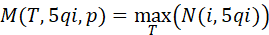 explanations can be found in the table 4.2.1.3.3-2 below.Maximum number of Active UEs in the DL per DRB per cell, averaged during time period . Unit: Integer.Number of UEs for which there is data available for transmission for the DL in MAC or RLC protocol layers for a Data Radio Bearer of traffic class at sampling occasion .Data available for transmission includes data for which HARQ transmission has not yet terminated.Sampling occasion during time period . A sampling occasion shall occur once every  seconds.Sampling period length. Unit: second. The sampling period shall be at most 0.1 s.Time Period during which the measurement is performed, Unit: second.The DRBs mapped with the same 5QI for NR SA or mapped with the same QCI for EN-DC.DefinitionMean number of Active UEs in the UL per DRB per cell. The DRBs are mapped with the same 5QI for NR SA or mapped with the same QCI for EN-DC. This measurement refers to UEs for which there is data available for transmission for the UL for DRBs.Detailed Definition:where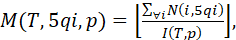 explanations can be found in the table 4.2.1.3.4-2 below.Mean number of Active UEs in the UL per DRB per cell, averaged during time period . Unit: 0.1.Number of UEs for which there is data available for transmission for the UL in MAC or RLC protocol layers for a Data Radio Bearer of traffic class at sampling occasion This is a gNB estimation that is expected to be based on Buffer Status Reporting, provided configured grants and progress of ongoing HARQ transmissions (by including data for which HARQ transmission has not yet terminated).In addition, the gNB can use the analysis of received data in the estimation. In such case, when DRB cannot be determined at the time of the sampling occasion, gNB can determine DRB after successful reception of data.Sampling occasion during time period . A sampling occasion shall occur once every  seconds.Sampling period length. Unit: second. The sampling period shall be at most 0.1 s. Total number of sampling occasions during time period . Time Period during which the measurement is performed, Unit: second.The DRBs mapped with the same 5QI for NR SA or mapped with the same QCI for EN-DC.DefinitionMaximum number of Active UEs in the UL per DRB per cell. The DRBs are mapped with the same 5QI for NR SA or mapped with the same QCI for EN-DC. This measurement refers to UEs for which there is data available for transmission for the UL for DRBs.Detailed Definition:, whereexplanations can be found in the table 4.2.1.3.5-2 below.Maximum number of Active UEs in the UL per DRB per cell, averaged during time period . Unit: Integer.Number of UEs for which there is data available for transmission for the UL in MAC or RLC protocol layers for a Data Radio Bearer of traffic class at sampling occasion This is a gNB estimation that is expected to be based on Buffer Status Reporting, provided configured grants and progress of ongoing HARQ transmissions (by including data for which HARQ transmission has not yet terminated).In addition, the gNB can use the analysis of received data in the estimation. In such case, when DRB cannot be determined at the time of the sampling occasion, gNB can determine DRB after successful reception of data.Sampling occasion during time period . A sampling occasion shall occur once every  seconds.Sampling period length. Unit: second. The sampling period shall be at most 0.1 s. Time Period during which the measurement is performed, Unit: second.The DRBs mapped with the same 5QI for NR SA or mapped with the same QCI for EN-DC.DefinitionMean number of Active UEs per cell. This measurement refers to UEs for which there is data available for transmission for the UL for DRBs, or there is data available for transmission for the DL for DRBs, or both.Detailed Definition:where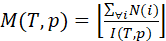 explanations can be found in the table 4.2.1.3.6-2 below.Mean number of Active UEs per cell, averaged during time period . Unit: 0.1.Number of UEs for which there is data available for transmission for the UL or for the DL or for both in MAC or RLC protocol layers at sampling occasion For UL, this is a gNB estimation that is expected to be based on Buffer Status Reporting, provided configured grants and progress of ongoing HARQ transmissions (by including data for which HARQ transmission has not yet terminated). In addition, the gNB can use the analysis of received data in the estimation.Sampling occasion during time period . A sampling occasion shall occur once every  seconds.Sampling period length. Unit: second. The sampling period shall be at most 0.1 s. Total number of sampling occasions during time period . Time Period during which the measurement is performed, Unit: second.DefinitionMaximum number of Active UEs per cell. This measurement refers to UEs for which there is data available for transmission for the UL for DRBs, or there is data available for transmission for the DL for DRBs, or both.Detailed Definition:, where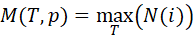 explanations can be found in the table 4.2.1.3.7-2 below.Maximum number of Active UEs per cell, averaged during time period . Unit: Integer.Number of UEs for which there is data available for transmission for the UL or for the DL or for both in MAC or RLC protocol layers at sampling occasion For UL, this is a gNB estimation that is expected to be based on Buffer Status Reporting, provided configured grants and progress of ongoing HARQ transmissions (by including data for which HARQ transmission has not yet terminated). In addition, the gNB can use the analysis of received data in the estimation.Sampling occasion during time period . A sampling occasion shall occur once every  seconds.Sampling period length. Unit: second. The sampling period shall be at most 0.1 s. Time Period during which the measurement is performed, Unit: second.DefinitionMean number of Active UEs per DRB per cell. The DRBs are mapped with the same 5QI for NR SA or mapped with the same QCI for EN-DC. This measurement refers to UEs for which there is data available for transmission for the UL for DRBs, or there is data available for transmission for the DL for DRBs, or both.Detailed Definition:, whereexplanations can be found in the table 4.2.1.3.8-2 below.Mean number of Active UEs per DRB per cell, averaged during time period . Unit: 0.1.Number of UEs for which there is data available for transmission for the UL or for the DL or for both in MAC or RLC protocol layers for a Data Radio Bearer of traffic class at sampling occasion For UL, this is a gNB estimation that is expected to be based on Buffer Status Reporting, provided configured grants and progress of ongoing HARQ transmissions (by including data for which HARQ transmission has not yet terminated). In addition, the gNB can use the analysis of received data in the estimation. In such case, when DRB cannot be determined at the time of the sampling occasion, gNB can determine DRB after successful reception of data.Sampling occasion during time period . A sampling occasion shall occur once every  seconds.Sampling period length. Unit: second. The sampling period shall be at most 0.1 s. Total number of sampling occasions during time period . Time Period during which the measurement is performed, Unit: second.The DRBs mapped with the same 5QI for NR SA or mapped with the same QCI for EN-DC.DefinitionMaximum number of Active UEs per DRB per cell. The DRBs are mapped with the same 5QI for NR SA or mapped with the same QCI for EN-DC. This measurement refers to UEs for which there is data available for transmission for the UL for DRBs, or there is data available for transmission for the DL for DRBs, or both.Detailed Definition:, whereexplanations can be found in the table 4.2.1.3.9-1 below.Maximum number of Active UEs per DRB per cell, averaged during time period . Unit: Integer.Number of UEs for which there is data available for transmission for the UL or for the DL or for both in MAC or RLC protocol layers for a Data Radio Bearer of traffic class at sampling occasion For UL, this is a gNB estimation that is expected to be based on Buffer Status Reporting, provided configured grants and progress of ongoing HARQ transmissions (by including data for which HARQ transmission has not yet terminated). In addition, the gNB can use the analysis of received data in the estimation. In such case, when DRB cannot be determined at the time of the sampling occasion, gNB can determine DRB after successful reception of data.Sampling occasion during time period . A sampling occasion shall occur once every  seconds.Sampling period length. Unit: second. The sampling period shall be at most 0.1 s. Time Period during which the measurement is performed, Unit: second.The DRBs mapped with the same 5QI for NR SA or mapped with the same QCI for EN-DC.DefinitionMean number of stored inactive UE contexts.Detailed Definition:, whereexplanations can be found in the table 4.2.1.4.2-2 below.Mean number of stored Inactive UE contexts, averaged during time period . Unit: Integer.Number of inactive UE contexts stored in the gNB at sampling occasion .Sampling occasion during time period . A sampling occasion shall occur once every  seconds.Sampling period length. Unit: second. The sampling period shall be at most 0.1 s.Total number of sampling occasions during time period . Time Period during which the measurement is performed, Unit: second.DefinitionMaximum number of stored inactive UE contexts.Detailed Definition:, where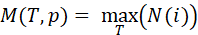 explanations can be found in the table 4.2.1.4.3-2 below.Maximum number of stored Inactive UE contexts sampled during time period . Unit: Integer.Number of inactive UE contexts stored in the gNB at sampling occasion .Sampling occasion during time period . A sampling occasion shall occur once every  seconds.Sampling period length. Unit: second. The sampling period shall be at most 0.1 s.Time Period during which the measurement is performed, Unit: second.DefinitionUu Packet Loss Rate in the DL per DRB per UE. One packet corresponds to one RLC SDU. The measurement is done separately per DRB.Detailed Definition:, whereexplanations can be found in the table 4.2.1.5.1-2 below.Packet Loss Rate in the DL per DRB per UE. Unit: number of lost packets per transmitted packets per DRB * 106, Integer. Number of DL packets, of a data radio bearer with DRB Identity = , for which at least a part has been transmitted over the air but not positively acknowledged, and it was decided during time period  that no more transmission attempts will be done. If transmission of a packet might continue in another cell, it shall not be included in this count.Number of DL packets, of a data radio bearer with DRB Identity = , which has been transmitted over the air and positively acknowledged during time period . Time Period during which the measurement is performed, Unit: minutes.The identity of the measured DRB.DefinitionPDSCH PRB Usage for MIMO in the DL per cell is calculated in the time-frequency domain.Detailed Definition:whereexplanations can be found in the table 4.2.1.7.1-2 below.Total PDSCH PRB usage per cell which is percentage of PRBs used, averaged during time period  with integer value range: 0-100A count of PDSCH PRBs used for traffic transmission for UE  on single MIMO layer per cell at sampling occasion .Counting unit for PRB is 1 Resource Block x 1 symbol. (1 Resource Block = 12 sub-carrier)The number of MIMO layers scheduled for UE  at sampling occasion . A UE  that is scheduled during time period 𝑇. Sampling occasion during time period T. A sampling occasion is 1 symbol.Total number of PDSCH PRBs available for sampling occasion j on single MIMO layer per cell.Time Period during which the measurement is performed.Constant value configured by OAM with float value range: 1.00-100.00. With this parameter,  should not be larger than 100.DefinitionPUSCH PRB Usage for MIMO in the UL per cell is calculated in the time-frequency domain.Detailed Definition:whereexplanations can be found in the table 4.2.1.7.2-2 below.Total PUSCH PRB usage per cell which is percentage of PRBs used, averaged during time period  with integer value range: 0-100A count of PUSCH PRBs scheduled for traffic transmission for UE  on single MIMO layer per cell at sampling occasion .Counting unit for PRB is 1 Resource Block x 1 symbol. (1 Resource Block = 12 sub-carrier)The number of MIMO layers scheduled for UE  at sampling occasion . A UE that is scheduled during time period 𝑇. Sampling occasion during time period T. A sampling occasion is 1 symbol.Total number of PUSCH PRBs available for sampling occasion j on single MIMO layer per cell.Time Period during which the measurement is performed.Constant value configured by OAM with float value range: 1.00-100.00. With this parameter,  should not be larger than 100.DefinitionPDSCH PRB Usage based on statistical MIMO layer in the DL per cell is calculated in the time-frequency domain.Detailed Definition:explanations can be found in the table 4.2.1.7.3-2 below.Total PDSCH PRB usage per cell which is percentage of PRBs used, averaged during time period  with integer value.A count of PDSCH PRBs used for traffic transmission for UE  on single MIMO layer per cell at sampling occasion .Counting unit for PRB is 1 Resource Block x 1 symbol. (1 Resource Block = 12 sub-carrier)The number of MIMO layers scheduled for UE  at sampling occasion . A UE  that is scheduled during time period 𝑇1. Sampling occasion during time period T1. A sampling occasion is 1 symbol.Total number of PDSCH PRBs available for sampling occasion j on single MIMO layer per cell.Time period during which the measurement is performed to calculate , e.g., 15min, 1 hour, etc.A variable factor for MIMO layer assigned with the maximum  during time period T2 with float value 1.00-100.00.Average value of scheduled MIMO layers per PRB on the DL during time perior T with float value 1.00-100.00, as defined in TS 28.552 [2].Time period during which the measurement is performed to calculate , as defined in TS 28.552 [2].Time period during which the measurement is performed to calculate β, e.g., 1 week, etc.DefinitionPUSCH PRB Usage based on statistical MIMO layer in the UL per cell is calculated in the time-frequency domain.Detailed Definition:explanations can be found in the table 4.2.1.7.4-2 below.Total PUSCH PRB usage per cell which is percentage of PRBs used, averaged during time period  with integer value.A count of PUSCH PRBs used for traffic transmission for UE  on single MIMO layer per cell at sampling occasion .Counting unit for PRB is 1 Resource Block x 1 symbol. (1 Resource Block = 12 sub-carrier)The number of MIMO layers scheduled for UE  at sampling occasion . A UE  that is scheduled during time period 𝑇1. Sampling occasion during time period T1. A sampling occasion is 1 symbol.Total number of PUSCH PRBs available for sampling occasion j on single MIMO layer per cell.Time period during which the measurement is performed to calculate M(T1), e.g., 15min, 1 hour, etc.A variable factor for MIMO layer assigned with the maximum  during time period T2 with float value 1.00-100.00.Average value of scheduled MIMO layers per PRB on the UL during time perior T with float value 1.00-100.00, as defined in TS 28.552 [2].Time period during which the measurement is performed to calculate , as defined in TS 28.552 [2].Time period during which the measurement is performed to calculate β, e.g., 1 week, etc.DefinitionPDSCH PRB Usage for MIMO in the DL per cell is calculated in the time-frequency and spatial domain.Detailed Definition:whereexplanations can be found in the table 4.2.1.7.5-2 below.Total PDSCH PRB usage per cell which is percentage of PRBs used, averaged during time period  with integer value range: 0-100A count of PDSCH PRBs used for traffic transmission for UE  on single MIMO layer per cell at sampling occasion .Counting unit for PRB is 1 Resource Block x 1 symbol. (1 Resource Block = 12 sub-carrier)The number of MIMO layers scheduled for UE  at sampling occasion . A UE  that is scheduled during time period 𝑇. Sampling occasion during time period T. A sampling occasion is 1 symbol.Time period during which the measurement is performed.Total number of PDSCH PRBs available for sampling occasion j on single MIMO layer per cell.PDSCH Time-domain average of the Maximum Scheduled Layer Number of the cell for MIMO scenario during time period T, defined in TS 28.552 [2].The maximum number of scheduling layer of PDSCH at sampling occasion j;The number of sampling occasions at which is not 0.DefinitionPUSCH PRB Usage for MIMO in the UL per cell is calculated in the time-frequency and spatial domain.Detailed Definition:whereexplanations can be found in the table 4.2.1.7.6-2 below.Total PUSCH PRB usage per cell which is percentage of PRBs used, averaged during time period  with integer value range: 0-100A count of PUSCH PRBs scheduled for traffic transmission for UE  on single MIMO layer per cell at sampling occasion .Counting unit for PRB is 1 Resource Block x 1 symbol. (1 Resource Block = 12 sub-carrier)The number of MIMO layers scheduled for UE  at sampling occasion . A UE that is scheduled during time period 𝑇. Sampling occasion during time period T. A sampling occasion is 1 symbol.Time period during which the measurement is performed.Total number of PUSCH PRBs available for sampling occasion j on single MIMO layer per cell.PUSCH Time-domain average of the Maximum Scheduled Layer Number of the cell for MIMO scenario during time period T, defined in TS 28.552 [2].The maximum number of scheduling layer of PUSCH at sampling occasion j;The number of sampling occasions at which is not 0.DefinitionTotal number of PDCP non-duplicated packet sent over per cell groups per DRB per UE. This measurement is applicable for EN-DC and SA. This measurement provides the total number of PDCP non-duplicated packets sent over per cell groups.Detailed Definition:| P(T, drbid)|, where explanations can be found in the table 4.2.1.8.1-2 below.Total number of PDCP non-duplicated packets sent per CG per DRB per UE during the time period . P(T, drbid)A set of PDCP non duplicated packets sent per CG per UE per split DRB during the time period T.|P(T, drbid)|Cardinality of the set P.DefinitionTotal number of PDCP duplicated packet sent per Split-DRB per UE. This measurement is applicable for EN-DC and SA. This measurement provides the total number of PDCP duplicated packets sent over per DRB.Detailed Definition:|P(T, drbid)|, whereexplanations can be found in the table 4.2.1.8.1-2 below.Total number of PDCP duplicated packets sent per Split-DRB per UE during the time period . P(T, drbid)A set of PDCP duplicated packets sent per split DRB per UE during the time period T.|P(T, drbid)|Cardinality of the set P.DefinitionPDCP Packet Delay in the UL per DRB. This measurement refers to PDCP queuing delay for DRBs in the UE, which captures the delay from packet arrival at PDCP upper SAP until the UL grant to transmit the packet is available, which has included the delay the UE gets resources granted (from sending SR/RACH to get the first grant). The measurement is done separately per DRB.Detailed Definition:whereexplanations can be found in the table 4.3.1.1-2 below.PDCP average delay in the UL per DRB, averaged during time period 𝑇. Unit: 0.1 ms.PDCP average delay in the UL per DRB is 1s if the actual value is larger than 1s.The point in time when the UL PDCP SDU i arrivals at PDCP upper SAP.The point in time when the UL MAC PDU k including the first part of UL PDCP SDU i is scheduled for transmission.A UL PDCP SDU that is received by the PDCP during time period 𝑇. Total number of UL PDCP SDUs received during time period 𝑇.Time Period during which the measurement is performedThe identity of the measured DRB.DefinitionPDCP Excess Packet Delay in the UL per DRB. It represents the ratio of packets in UL per DRB exceeding the configured delay threshold among the UL PDCP SDUs received. The delay for each packet is calculated from packet arrival at PDCP upper SAP until the UL grant to transmit the packet is available, which has included the delay the UE gets resources granted (from sending SR/RACH to get the first grant). The measurement is done separately per DRB.Detailed Definition:,whereexplanations can be found in the table 4.3.1.2-1 below.Ratio of packets in UL per DRB exceeding the configured delay threshold among the UL PDCP SDUs for which the UL MAC PDU including the first part of UL PDCP SDU is scheduled for transmission during the time period T.Number of PDCP SDUs of a data radio bearer with DRB Identity = ,for which ULdelay  exceeded the configured delayThreshold as defined in TS 38.331 [3] during the time period T.Number of PDCP SDUs of a data radio bearer with DRB Identity = , for which the UL MAC PDU including the first part of UL PDCP SDU is scheduled for transmission during the time period T.Queuing delay observed at the UE PDCP layer from the UL PDCP SDU i belonging to a data radio bearer with DRB Identity =  arrival at PDCP upper SAP until the UL MAC PDU k including the first part of UL PDCP SDU i is scheduled for transmission during the time period T.The point in time when the UL MAC PDU k including the first part of UL PDCP SDU i is scheduled for transmission.The point in time when the UL PDCP SDU i arrivals at PDCP upper SAP.Index of PDCP SDU that arrives at the PDCP upper SAP during time period .Time period during which the measurement is performed.Reported valueMeasured quantity valueUnitEXCESS DELAY RATIO_000 < EXCESS DELAY RATIO  0,079%EXCESS DELAY RATIO_010,079 < EXCESS DELAY RATIO  0,100%EXCESS DELAY RATIO_020,100 < EXCESS DELAY RATIO 0,126%EXCESS DELAY RATIO_030,126 < EXCESS DELAY RATIO  0,158%EXCESS DELAY RATIO_040,158 < EXCESS DELAY RATIO  0,199%EXCESS DELAY RATIO_050,199 < EXCESS DELAY RATIO  0,251%EXCESS DELAY RATIO_060,251 < EXCESS DELAY RATIO  0,316%EXCESS DELAY RATIO_070,316 < EXCESS DELAY RATIO  0,398%EXCESS DELAY RATIO_080,398 < EXCESS DELAY RATIO  0,501%EXCESS DELAY RATIO_090,501 < EXCESS DELAY RATIO  0,631%EXCESS DELAY RATIO_100,631 < EXCESS DELAY RATIO  0,794%EXCESS DELAY RATIO_110,794 < EXCESS DELAY RATIO  1,000%EXCESS DELAY RATIO_121,000 < EXCESS DELAY RATIO  1,259%EXCESS DELAY RATIO_131,259 < EXCESS DELAY RATIO  1,585%EXCESS DELAY RATIO_141,585 < EXCESS DELAY RATIO  1,995%EXCESS DELAY RATIO_151,995 < EXCESS DELAY RATIO  2,511%EXCESS DELAY RATIO_162,511 < EXCESS DELAY RATIO  3,161%EXCESS DELAY RATIO_173,161 < EXCESS DELAY RATIO  3,980%EXCESS DELAY RATIO_183,980 < EXCESS DELAY RATIO  5,011%EXCESS DELAY RATIO_195,011 < EXCESS DELAY RATIO  6,309%EXCESS DELAY RATIO_206,309 < EXCESS DELAY RATIO  7,943%EXCESS DELAY RATIO_217,943 < EXCESS DELAY RATIO  10,00%EXCESS DELAY RATIO_2210,00 < EXCESS DELAY RATIO  12,589%EXCESS DELAY RATIO_2312,589 < EXCESS DELAY RATIO  15,849%EXCESS DELAY RATIO_2415,849 < EXCESS DELAY RATIO  19,953%EXCESS DELAY RATIO_2519,953 < EXCESS DELAY RATIO  25,119%EXCESS DELAY RATIO_2625,119 < EXCESS DELAY RATIO  31,623%EXCESS DELAY RATIO_2731,623 < EXCESS DELAY RATIO  39,811%EXCESS DELAY RATIO_2839,811 < EXCESS DELAY RATIO  50,119%EXCESS DELAY RATIO_2950,119 < EXCESS DELAY RATIO  63,096%EXCESS DELAY RATIO_3063,096 < EXCESS DELAY RATIO  79,433%EXCESS DELAY RATIO_3179,433 < EXCESS DELAY RATIO  100%Change historyChange historyChange historyChange historyChange historyChange historyChange historyChange historyDateMeetingTDocCRRevCatSubject/CommentNew version2019-08RAN2#107R2-1909426---Draft skeleton0.0.12019-10RAN2#107bisR2-1912957---Agreements from RAN2#107 on:- including the general reference to SA2 spec0.0.22019-11RAN2#108R2-1915203---Capture agreements from RAN2#107bis on received random access preambles, UL over-the-air transmission delay and number of UEs.0.0.32020-02RAN2#109eR2-2000908---Capture agreements from RAN2#108 on received random access preamble per SSB, delay measurements, packet loss rate.0.0.42020-03RAN2#109eR2-2002000---Capture agreements from RAN2#109-e.0.0.52020-04RAN2#109bis-eR2-2003487---Re-submission after RANP#87-e.0.1.02020-05RAN2#109bis-eR2-2003874---Capture agreements from RAN2#109bis-e0.2.02020-05RAN2#110-eR2-2005434---Update after email discussion [Post109bis-e][910][MDTSON] CR to 38.3140.3.02020-06RAN2#110-eR2-2006195---Capture agreements from RAN2#110-e, including changes to 4.1.1. 0.4.02020-06RAN2#110-eRP-200785Submitted to RAN#88-e for approval1.0.02020-07RAN#88Approved and upgraded to Release 1616.0.02020-09RP-89RP-2019310003-FCorrection for L2M to capture agreements from [AT111-e][802] offline discussion16.1.02020-12RP-90RP-2027760012-FCapture agreements and miscellaneous corrections for layer 2 measurement16.2.02021-03RP-91RP-21069300131FMiscellaneous corrections to TS 38.31416.3.02021-09RP-93RP-21244300171FOn corrections to packet loss rate measurements16.4.02022-03RP-95RP-2204920020-BRunning 38.314 CR for R17 layer 2 measurements17.0.02022-06RP-96RP-22173300231FCorrections on TS 38.31417.1.0